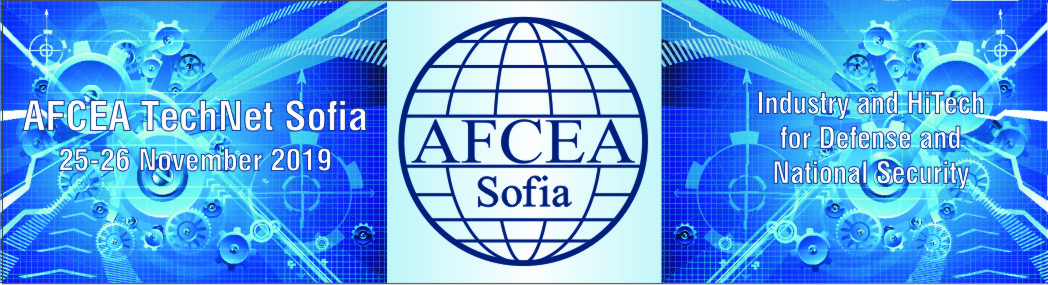 PRELIMINARY PROGRAM08:30-09:0009:00 - 09:1009:10 – 13:0009:10 – 09:3009:30 – 13:0009:40 – 10:0010:00-10:3010:30 - 11:0011:00 – 11:30 11:30-12:0012:00-12:3012:30 – 12:5512:55 – 13:2013:30-14:3014:30 – 15:3015:30 – 18:1515:30 – 15:5015:50-16:2016:20 – 16:5016:50- 17:2517:25 – 17:5517:55 – 18:1018:15 – 20:30REGISTRATIONWELCOME – HONORABLE PRESIDENT OF AFCEA SOFIA CHAPTER                       COL. (RET.) DR. ASS.PROF. SIMEON KRALIKOVOFFICIAL OPENING, PLENARY AND FIRST SESSION MODERATOR: Konstantin Zografov- AFCEA International Regional Vice President for South East Europe and AFCEA Sofia Chapter PresidentOpenning address from DEPUTY PRIME MINISTER AND MINISTER OF DEFENSE H.E. KRASSIMIR KARAKATCHANOVGREETING ADDRESSES FROM:  Ministry of Transport IT and Communications, MRS. ANDREANA ATANASOVA, DEPUTY MINISTER OF MTITCMinistry of Economy, MR. LACHEZAR BORISSOV, DEPUTY MINISTER OF ECONOMYPLENARY SESSION 1. „HiTech and industrial solutions for Defense”Chair and introductory remarcs by DEPUTY MINISTER OF DEFENSE LTG ATANAS ZAPRYANOV Bulgarian National security and Defense Review - Gaps and Challenges – MAJ.GEN. KRASSIMIR KANEV, DIRECTOR OF DEFENSE STAFFPRESENTATION TBS LTD – Conference platinum partner “Airport Safety and Security Solutions”, Konstantin Chalburov, Sales DirectorPRESENTATION GENERAL DYNAMICS MISSION SYSTEMS, Conference platinum partner – Next Generation TacCIS for Modern Armed Forces, Darren Lock – Technical DirectorCOFFEE BREAK – SPONSORED BY ELECTRON PROGRESS ADPRESENTATION WB ELECTRONICS (PL) – Automated  Fire Control Systems.Mr. Adam BARTOSIEWICZ - VicePresident WB GROUPPRESENTATION PATRIA - Creating Concept of Operations for Autonomous Systems, Pasi Niemelä, Siniour  expert PRESENTATION TECHNOLOGICA – Bulgarian solution for crysis managementDr. Vladimir Filipov, Georgi DukovPRESENTATION TECHNOLOGICA: Use of AI and change detection in satelite images processinf for automated permanent monitoring, Dr. Vasil VasilevNETWORKING LUNCH SPONSORED BY ESRI BULGARIASESSION 2. „Defense Industry development and Industrial partnership in the field of National security““MODERATOR: COL. DR. NIKOLAY STOYANOV – Deputy Director of „Defense Institute REPORT OF MINISTRY OF ECONOMY “EU Defense Fund and Opportunities for Bulgarian Defense Industry“Mrs. Delyana Karageorgieva”“AFCEA International view on HiTech implementation in Defense and security”  - Col. Nikolay Stoyanov, AFCEA Board member.Official exchange of signed Memorandum of Cooperation between AFCEA Sofia Chapter and “Hemus” FondationPresentation of HEMUS 2020 Defense Exhibition by RADM (ret.) Nikolay Nikolov, Chairman of BoardSESSION 3  Introductory remarks and moderator: Prof. Dr. Vesselin Tselkov„HiTech solutions and information technologies for Cyber security”REPORT FROM CIS DIRECTORATE MOD«Cyber defense of Bulgarian Army – current state and development” PRESENTATIONCOMPUTER2000, FIREEYE  DISTRIBUTOR – “FireEye и  expertize and solutions for Defense Industry“COFFEE BREAKREPORTS FROM MINISTRY OF INTERIOR CIS DIRECTORATE – “GIS for National Security System”, Mladen Petrov, Director CIS MIGENERAL DIRECTORATE COMBATING ORGANIZED CRIME“Trends in the cyber threats”, Svetlin LazarovHead of Cyber Intelligence and Digital ForensicsCONCLUSIONS AND CLOSING REMARKS KONSTANTIN ZOGRAFOV- AFCEA INTERNATIONAL REGIONAL VICE PRESIDENT FOR SOUTH EAST EUROPE AND AFCEA SOFIA CHAPTER PRESIDENTCOCKTAIL